JMM Z332 Culture and Politics in EuropeEliška Tomalová, Ph.D.tomalova@fsv.cuni.czThu 11:00 – 12:20Winter semester 2023/2024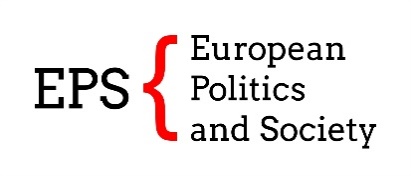 Course descriptionThe master course Culture and politics in Europe  will introduce concepts related to the study of agendas on the crossroad between culture and politics, mainly culture and identity, cultural policy, culture and foreign policy, cultural diplomacy, and international cultural relations in contemporary Europy. It will offer different perspectives on geographical/political and cultural definition(s) on Europe and the way how European space is seen from within and outside of Europe.  Students will study and analyze different sources such as primary documents, academic journals and book chapters, visual materials and speeches. The selection of academic articles reflects different perspectives on Europe from outside and from Europe in accordance with EPS diversity principles.Course structureThe course has three components- lectures centered around one of the key concepts related to culture and politics. For each session students read two set of texts – primary documents and academic articles or book chapters. The readings are obligatory and constitute a knowledge base for class discussions.- guest lectures (4) that give students a more practical perspective on topics studied in lectures or examples of specific research agendas.- Brussels field trip- Students are also invited to facultative on site visits- group visits and individually organized visits of local cultural institutions. Requirements:Students´performance will be assessed throughout the semester. The final grade is based on three assignments: book review, group project (policy paper) and final test. Book review (evaluated individually, 30 % of the grade) : 1200 words, due before 30/11/2023. The book of your choice must be related to the course topic, it may be part of your readings for the group project or your thesis project. The book choice must be finalized before 5/11/2023 and approved by the lecturer.Book reviewEvaluation criteria (based on available documents on moodle)Group assignment – policy brief (evaluated per group, 30 % of the grade): Students will be divided into 4 groups (before 30/10/23). Each group will upload the deliverable before 5/12/2023 to moodle presentation in class – 10-15 min – 7/12 (group 1 and 2) or 14/12 (group 3 and 4) comments on the research process, data and materials collection, and the result per se including main findings and recommendations– 25 points20 min for discussion. – 5 pointsFinal test (evaluated individually, 40 % of the gradeWritten test, 5 open questions (define/explain/examples…) – 8 points/answer21/12/2023, in class. Questions are based on obligatory readings and courses  related to the following concepts: culture, cultural diplomacy and cultural policy, soft power, cultural diversity, cultural identity (excluding guest lectures) Course evaluation:A - "výborně - A" - "excellent - A"
B - "výborně - B" - "excellent - B"
C - "velmi dobře - C" - "very good - C"
D - "velmi dobře - D" - "very good - D"
E - "dobře - E" - "good - E"
F - "neprospěl/a - F" - "fail - F"Readings:All obligatory course materials will be accessible on moodle1.Course programme:5/10		IntroductionCourse structure, deadlines, assignments (book reviw, policy brief, presentation, final test), group distribution12/10		Culture Different perspectives on culture. Why culture matters as public policy and diplomatic agenda? European culture and cultures. Cultural map of Europe.Reading :	TFEU, articles relative to culture.Soft power and its projectionPower and its elements. Hard power, soft power and smart power. Soft power tools and instruments. European soft power.Reading 1:	Gahler, Michael:  Boosting the EU´s Soft Power in Eastern Partnership Countries, European View, 2021.Reading 2:	Biersteker, Thomas: The Potential of Europe´s Sharp and Soft Power, Global Policy, 2020.19/10 	No class – Inauguration ceremonyReading 1:	Radakovič, Aleksander: Peoples and Nations: Cultural and Political Collective Self-Identification, National Identities, 2021.26/10		Guest lecture		Ivo Šlosarčík – European Legal Culture(s)Reading:	Lenaerts, Koen and Gutiérrez- Fons, José A.: A Constitutional Perspective, Oxford Principles of European Union Law. Volume I., 2018.2/11		Cultural diplomacy versus cultural relations	Defining cultural diplomacy. Cultural diplomacy and international cultural relations. Innovative methods in cultural diplomacy. Cultural diplomacy, image and status building, nation branding strategies. Local, regional and international actors in cultural diplomacy.														Reading 1:	Kos-Stanišič, Lidija, Car, Viktorija: The Use of Soft Power in Digital Public Diplomacy: the Cases of Brazil and India in the EU, Croatian Political Science Review, 2021.Reading 2:	Higgott, Richard, Lamonica, Alessandro Giovanni, The role of Culture in EU Foreign Policy: Between International Cultural Relations and Cultural Diplomacy, Okonomi & Politik, 2021.3/11   	Guest lecture: Thareerat Laohabut, LMU	Cultural cleavages and the rise of radical right parties in Western Europe9/11	Guest lecture	Maxine David (Leiden University)	Disrupting and Re-imagining European Studies: towards a More Diverse and Inclusive DisciplineReading:	David, Maxine; Garcia, Maria; Haastrup, Toni; Mattheis, Frank, Disrupting and Re-imagining European Studies: towards a more diverse and inclusive discipline.16/11	Guest lecture - Eduard Hulicius, Deputy Minister, Czech MFA20-21/11 	Brussels field trip23/11	23/11	Cultural policy and Identity/ Brussels field trip debriefing in classActors, agendas, priorities in cultural policy. Cultural policy models. Where Reading 1:	Vrbek, Sandra, Pluchinotta, Irene: Is Culture a special Hub Policy Area for Co-Creation? Journal of Comparative Politics, 2021.	Reading 2:	Mormul, Joanna, The community of Portuguese language countries and the Luso-African identity? Politeja, 2020.30/11	Guest speaker: Jitka Pánek Jurková, Czech Centres, Director GeneralCultural diversity	Roots of the debate on cultural diversity. Cultural diversity and cultural exception. International cultural organizations.Reading 1:	Pyykkonen, Miikka:  UNESCO and Cultural Diversity: Democratisation, Commodification or Governmentalisation of Culture? International Journal of Cultural Policy, 2021.Reading 2	The Convention on the Protection and Promotion of the Diversity of Cultural Expressions, UNESCO, 2005	7/12		Presentations (group 1 and 2)14/12 		Presentations (group 3 and 4).21/12		Final test (in class)StructureLogical internal structure of the text5 pointsFormal aspectsInformation about the author(s) and the book, language and style5 pointsAnalytical elementsIdentification of weak and strong parts, argumentation based on examples15 pointsContextualisationRelevance in a wider academic or societal debate5 points